Технологическая карта урока русского языка в 6 классе по теме «Использование устаревших слов в текстах. Словари устаревших слов»Организационная структура урокаТип урока: открытие новых знанийТип урока: открытие новых знанийТип урока: открытие новых знанийПедагогические задачи: создать условия для актуализации знаний обучающихся об устаревших словах; способствовать развитию познавательных психических процессов; содействовать воспитанию уважительного отношения к русскому языку.Педагогические задачи: создать условия для актуализации знаний обучающихся об устаревших словах; способствовать развитию познавательных психических процессов; содействовать воспитанию уважительного отношения к русскому языку.Педагогические задачи: создать условия для актуализации знаний обучающихся об устаревших словах; способствовать развитию познавательных психических процессов; содействовать воспитанию уважительного отношения к русскому языку.Планируемые результатыПланируемые результатыПланируемые результатыПредметные: имеют представление о русском языке как языке русского народа; понимают определяющие роли родного языка в развитии интеллектуальных способностей, русского языка – в процессе самообразования; владеют видами речевой деятельности (аудирование и чтение: адекватно воспринимают информацию устного и письменного сообщений, владеют разными видами чтения, приемами работы с книгой, со словарем; говорение и письмо: свободно и правильно излагают свои мысли в устной и письменной форме, соблюдают в практике речевого общения основные нормы современного русского языка; применяют при письме основные правила орфографии и пунктуации, участвуют в речевом общении с соблюдением норм речевого этикета, уместно пользуются внеязыковыми средствами), основами научных знаний о родном языке, понимают взаимосвязи его уровней и единицМетапредметные:• познавательные –понимают информацию устного сообщения, владеют разными видами чтения, приемами отбора и систематизации материала на определенную тему, умением вести самостоятельный поиск информации, ее анализ и отбор, извлекают информацию из ЭОР, проявляют способность к преобразованию, сохранению и ее передаче; применяют приобретенные знания, умения и навыки в повседневной жизни, проявляют умение в использовании родного языка как средства получения знаний по другим учебным предметам;•  регулятивные – принимают и сохраняют цели учебной деятельности, определяют последовательность действий, оценивают достигнутые результаты и адекватно формулируют их в устной и письменной форме;•  коммуникативные – владеют коммуникативно целесообразным взаимодействием в процессе речевого общения, совместного выполнения учебной задачи, участия в обсуждениях, национально-культурными нормами речевого поведения в различных ситуациях общения; проявляют способность свободно, правильно излагать свои мысли в устной и письменной формеЛичностные: понимают, что русский язык является одной из основных национально-культурных ценностей; осознают  эстетическую ценность русского языка, проявляют уважительное отношение к языку, расширяют объем словарного запаса и усвоенных грамматических средств для свободного выражения мыслей и чувств в процессе речевого общения, проявляют способность к самооценке на основе наблюдения за собственной речьюОбразовательные ресурсы: ЭОР:https://www.rulit.me/books/dal-read-277755-1.html#section_2https://vk.com/@bukva57-neobychnye-hobbi-russkih-pisatelei-vi-dalhttp://www.rubricon.com/about_tsd_3.asphttps://school.kco27.ru/wp-content/uploads/Иллюстрированный-словарь-забытых-и-трудных-слов-РЯ.pdfhttps://www.labirint.ru/books/182604/Образовательные ресурсы: ЭОР:https://www.rulit.me/books/dal-read-277755-1.html#section_2https://vk.com/@bukva57-neobychnye-hobbi-russkih-pisatelei-vi-dalhttp://www.rubricon.com/about_tsd_3.asphttps://school.kco27.ru/wp-content/uploads/Иллюстрированный-словарь-забытых-и-трудных-слов-РЯ.pdfhttps://www.labirint.ru/books/182604/Образовательные ресурсы: ЭОР:https://www.rulit.me/books/dal-read-277755-1.html#section_2https://vk.com/@bukva57-neobychnye-hobbi-russkih-pisatelei-vi-dalhttp://www.rubricon.com/about_tsd_3.asphttps://school.kco27.ru/wp-content/uploads/Иллюстрированный-словарь-забытых-и-трудных-слов-РЯ.pdfhttps://www.labirint.ru/books/182604/Этап урокаСодержание деятельности учителяСодержание деятельности обучающегося (осуществляемые действия)Формируемые способы деятельностиI. Постановка учебной задачи– Кто не знает сказок Пушкина! Перед вами хорошо известные строчки из сказки и иллюстрация к ним. Посмотрите. Какие чувства вызывает у вас эта иллюстрация? Хотелось ли изменить её? С чем это связано?Как можете объяснить значение слова? Что вам поможет в этом?Обратимся к словарю Ожегова. Прояснилась ли ситуация?Почему остались вопросы?Попробуйте сформулировать тему урока. – «Использование устаревших слов в текстах. Словари устаревших слов». Запишите.Высказывают своё отношение к иллюстрации (недоумение, улыбка…)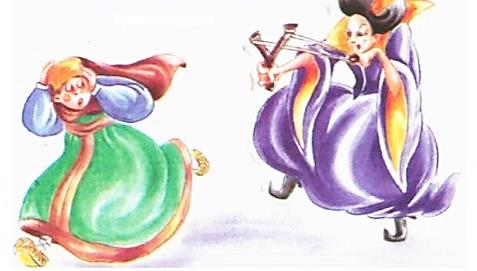 Отвечают на вопросы.Формулируют тему урока.Принимают и сохраняют учебные задачи.Формулируют ответы на вопросы.II. Работа по теме урока. Знакомство со структурой словаря В.И. Даля.Что делать, если мы не знаем значение слова?Как из содержания  толкового словаря понять, что слово является устаревшим?Далеко не все устаревшие слова (устаревшие значения слов) можно найти в толковом словаре. Очень часто помощь нам в этой ситуации окажет «Толковый словарь живого великорусского языка» В.И. Даля.Словарь В.И. Даля открывается именно таким «… словом». Вместо книжных «введение» и «предисловие», вместо греческого «пролог» учёный использовал это народное слово. Оно лучше всего отражает значимость труда великого лексикографа. Разгадайте ребус, назовите это слово.Какой синоним в современном языке используется вместо слова «напутное»? Что значит это слово?«Толковый словарь живого великорусского языка» Даля содержит более 200 000 слов и 30 000 пословиц, поговорок, загадок и присловий, служащих для пояснения смысла приводимых слов. В основу словаря был положен живой народный язык с его областными видоизменениями;Словарь охватывает лексику письменной и устной речи 19 века, а также терминологию и фразеологию различных профессий и ремёсел;  построен по алфавитно-гнездовому принципу. Диалектизмы в словаре обозначены пометами (южное, тверское, камчатское, архангельское, западное и др.); в редких случаях даны пометы оценочного характера (шуточное, бранное и пр.);  отмечен язык – источник заимствованного слова.Что мы знаем о В.И. Дале?Предлагаем ознакомиться с информацией, позволяющей открыть личность лингвиста с новой стороны:https://vk.com/@bukva57-neobychnye-hobbi-russkih-pisatelei-vi-dalОтвечают на вопросы.Работают с толковым словарем учебника (словарная статья). Находят устаревшие слова с пометой «устар.».Знакомятся со словарной статьёй «Толкового словаря живого великорусского языка» В.И. Даля.Разгадывают ребус (слово «Напутное»)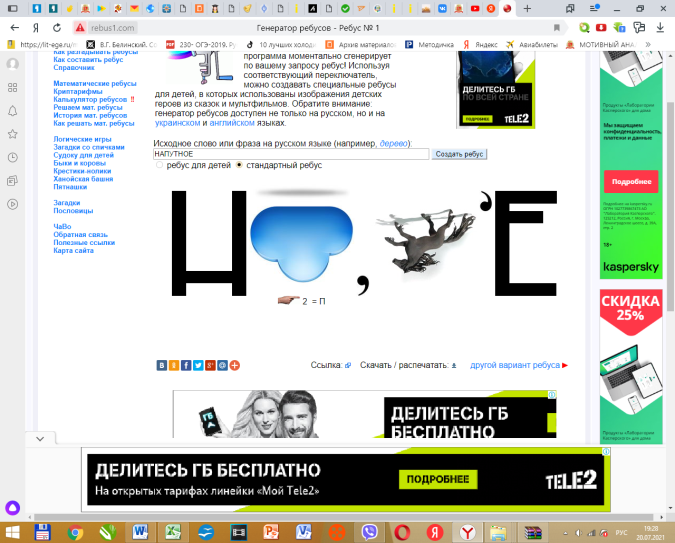 Подбирают синоним – напутственное. Объясняют значение слова.Обучающиеся знают, что В.И. Даль был морским офицером. Рассказывают о необычных увлечениях В.И. Даля: резчик по дереву, автор учебника по ботанике, военный лекарь, инженер, переводчик.Формулируют ответы на вопросы.Используют дополнительные источники для поиска информации.Орфографическая работаОбъясните написание слов с пропусками и со скобками.Огромный материал для своего будущего словаря Даль собрал во время русско-турецкой войны, в которой он прин..мал участие как военный врач(?). Во время этого военного похода у него нак..пилось столько записок, что для этого потребовался в(?)ючный верблюд. И однажды в военной суматох.. этот верблюд пропал, но казаки отбили где-то верблюда и через неделю привели его. «Таким образом, - призн..вался поз(?)нее Даль, — начало русского Словаря было избавлено от турецкого плена…».Выполняют заданияОсуществляют контроль и самооценкуII. Работа по теме урока. Знакомство со структурой словарей устаревшей лексикиСловарь В.И Даля не всегда сможет дать ответ на вопрос о значении устаревшего слова. И в таком случае можно воспользоваться следующими словарями:Глинкина Л.А. Иллюстрированный толковый словарь забытых и трудныхслов русского языка.https://school.kco27.ru/wp-content/uploads/Иллюстрированный-словарь-забытых-и-трудных-слов-РЯ.pdfБаско Н.В., Андреева И.В. Словарь устаревшей лексики к произведениям русской классики.Рогожникова Р.П., Карская Т.С. Словарь устаревших слов русского языка.https://www.labirint.ru/books/182604/Принимают и сохраняют учебную информацию.Работают с дополнительной учебной информацией, наблюдают, делают выводы.Воспринимают информацию,знакомятся с содержанием рекомендованных учителем ЭОР, выполняют задания, направленные на воспроизведение этапов поиска решенияIII. Закрепление знанийПрочитайте отрывок из романа А.С. Пушкина «Дубровский». Найдите в нём устаревшие слова. Используя один из ЭОР, объясните значение слов.Раз в начале осени Кирила Петрович собирался в отъезжее поле. Накануне был отдан приказ псарям и стремянным быть готовыми к пяти часам утра. Палатка и кухня отправлены были вперёд на место, где Кирила Петрович должен был обедать. Хозяин и гости пошли на псарный двор, где более пятисот гончих и борзых жили в довольстве и тепле, прославляя щедрость Кирилы Петровича на своём собачьем языке. Тут же находился и лазарет для больных собак под присмотром штаб-лекаря Тимошки, и отделение, где благородные суки ощенялись и кормили своих щенят. Кирила Петрович гордился сим прекрасным заведением и никогда не упускал случая похвастаться оным перед своими гостями, из коих каждый осматривал его по крайней мере уже в двадцатый раз. Он расхаживал по псарне, окружённый своими гостями и сопровождаемый Тимошкой и главными псарями; останавливался перед некоторыми конурами, то расспрашивая о здоровий больных, то делая замечания более или менее строгие и справедливые, то подзывая к себе знакомых собак и ласково с ними разговаривая. Гости почитали обязанностью восхищаться псарнею Кирилы Петровича. Один Дубровский молчал и хмурился.А.С. Пушкин «Дубровский»Находят в тексте устаревшие слова, объясняют их значение, используя словари устаревших слов.Ищут и выделяют необходимую информациюIV. Итог урока.Рефлексия учебной деятельности– Нужно ли нам помнить устаревшие слова? Зачем?– Для чего нам необходимо знать такие слова, ведь в современной жизни мы ими не пользуемся?– Обратимся к «Напутному слову» В.И. Даля. Нужно ли его принимать во внимание в современной действительности? С какими проблемами языка связана тревога учёного-лингвиста?Домашнее задание:Прочитайте отрывок из романа А.К. Толстого «Князь Серебряный». Найдите устаревшие слова, с помощью словаря объясните их значение. Укажите словарь, которым пользовались.НА БОЯРСКОМ ДВОРЕБоярин Морозов уже с час, как отдыхал в своей опочивальне. Елена с сенными девушками сидела под липами на дерновой скамье у самого частокола. На ней был голубой аксамитный летник с яхонтовыми пуговицами. Широкие кисейные рукава, собранные в мелкие складки, перехватывались повыше локтя алмазными запястьями, или зарукавниками. Такие же серьги висели по самые плечи; голову покрывал кокошник с жемчужными наклонами, а сафьянные сапожки блестели золотою нашивкой.Елена казалась весела. Она смеялась и шутила с девушками.– Боярыня, – сказала одна из них, – примерь ещё вот эти запястья, они повиднее.– Будет с меня примерять, девушки, – отвечала ласково Елена, – вот уж битый час вы меня наряжаете да укручиваете, будет с меня!– Вот ещё только монисто надень! Как наденешь монисто, будешь, право слово, ни дать ни взять, святая икона в окладе.Отвечают на вопросы. Рассуждают о необходимости сохранить родную культуру, частью которой является язык.Записывают задание, задают уточняющие вопросыПринимают и сохраняют учебные задачи.Строят речевое высказывание в устной форме, устанавливают причинно-следственные связи.